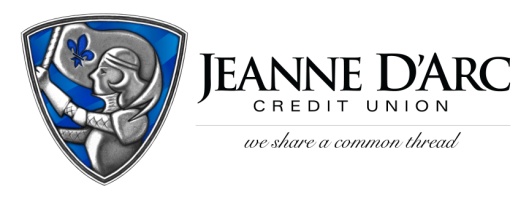 FOR IMMEDIATE RELEASE				         	 CONTACT: Robin LorenzenWITH PHOTO						                                  978-323-3226June 11, 2021Jeanne D'Arc teams with Lowell General to calm kids in the EDLowell, Mass. – For kids, a trip to the Emergency Department can be a frightening experience. Jeanne D’Arc Credit Union (JDCU) teamed up with Lowell General Hospital to bring some smiles to those scared faces by donating the Smile Station, a cart full of toys that can have a real impact on young patients.The Smile Station cart is loaded with card games, fidget toys, activity books, and more, all with the goal of distracting and entertaining a young patient in a time of high anxiety. Pediatric patients comprise about 1 in 5 visits to Lowell General’s Emergency Department.“The simple act of distracting a young patient can make a big difference in our ability to care for them, and can even improve outcomes,” said Dr. Jose D. Ponce-Rios, Medical Director of Pediatric Emergency Medicine at Lowell General. “By reducing the patient’s anxiety, it allows us to provide the care they need, whether it is providing medication, a shot, stitches or any other medical intervention.”The donation is part of the Small Acts That Give Back program, a longtime effort by Jeanne D’Arc to spread joy to neighbors and members of the community. A cart was donated to both the main and Saints campus Emergency Departments.“We are happy that our partners at Lowell General presented us with this opportunity,” said Mark S. Cochran, President & CEO, Jeanne D’Arc Credit Union.  “If we can help to ease the fears of the kids being treated and their siblings, and give them a reason to smile, we hope they’ll remember their experience in a more positive light.”  To learn more about the Small Acts that Give Back program, visit www.jdcu.com.###About Jeanne D’Arc Credit Union:Jeanne D’Arc Credit Union was established in 1912 and is a full-service, community-based financial cooperative. Locally owned by 93,000 members with $1.7 billion in assets, Jeanne D’Arc operates eight full-service branches in Lowell, Dracut (2), Tyngsboro, Chelmsford, Methuen and Westford, Massachusetts and Nashua, New Hampshire; high-school branches at Lowell High, Dracut High, and Nashua High School South; a loan center in Lowell; and a mortgage center in Chelmsford.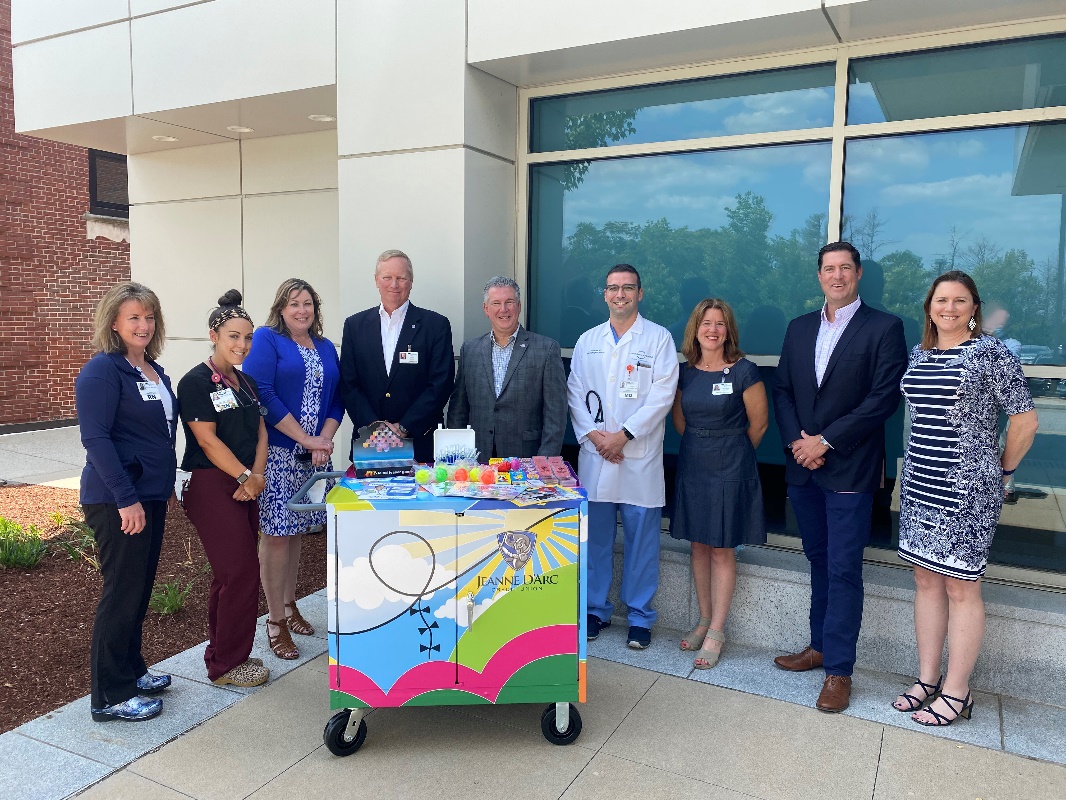 Photo cutline: Pictured with a Smile Station at Lowell General’s main campus are, from left,  Diane Maltais, Emergency Department Clinical Manager;  Carissa Babineau, ED Resource Nurse; Tracie McPadden, Director of ER Services and Urgent Care; Jody White, President & CEO, Lowell General Hospital and Circle Health; Mark Cochran, President & CEO, Jeanne D’Arc Credit Union; Dr. Jose D. Ponce-Rios, Lowell General Medical Director of Pediatric Emergency Medicine; Jennifer Hanson, Lowell General Director of Philanthropy; Michael Dubuque, Jeanne D’Arc CU Senior Vice President & Chief Member Experience Officer; and Alison Hughes, Jeanne D’Arc CU Community Engagement Officer. 